LAMPIRAN 1LEMBAR PERMOHONAN MENJADI RESPONDENKepadaYth. ................................Sehubungan dengan penyelesaian tugas akhir di program studi PendidikanNers STIKes Patria Husada Blitar, maka saya : Nama  : Umi saitdahNIM    : 1712030Bermaksud melakukan penelitian dengan judul “Pengaruh pendidikan kesehatan resiko   tingi   jatuh   terhadap   perubahan   perilaku   keluarga  dalam   mencegah terjadinya jatuh di RS Medika Utama”.Hasil penelitian ini dapat memberikan penjelasan dan informasi tentang bubungan pemberian pendidikan kesehatan tentang resiko tinggi jatuh  dengan perilaku keluarga dalam mencegah terjadinya jatuh di RS Medika Utama. Oleh karena  itu  saya  mohon  partisipasi  anda  dalam  penelitian  ini.  Identitas  dan informasi yang anda berikan akan dijamin kerahasiaannya oleh peneliti dan hanya data yang anda berikan akan digunakann demi kepentingan penelitian. Atas kerjasama dan partisipasinya, saya sampaikan terimakasih.Hormat sayaUmi saitdahNIM. 1712030LAMPIRAN 2LEMBAR PERSETUJUAN MENJADI RESPONDENSetelah mendapatkan penjelasan dari peneliti, saya menyatakan (bersedia/tidak bersedia*) untuk menjadi responden dalam penelitian dengan judul “Pengaruh pendidikan kesehatan resiko tingi jatuh terhadap perubahan perilaku keluarga dalam mencegah terjadinya jatuh di RS Medika Utama”. yang dilaksanakan oleh Umi saitdah.Saya telah mengetahui maksud dan tujuan dari penelitian ini sesuai dengan penjelasan dari peneliti yang disampaikan kepada saya.Demikian surat pernyataan ini di buat secara sukarela dan tidak ada unsur paksaan dari pihak manapun.*)Coret yang tidak perluBlitar, ....................................2018Responden,......................................................Nama InisialDATA PASIENTanggal penelitian      : No. Responden           : Karakteristik responden1.  Nama                                                      :2.  Umur                                                      :3.  Jenis kelamin                                         :4.  Pendidikan                                             :5.  Pekerjaan                                                :6.  Diagnosa penyakit sekarang                  :7.  Pernah MRS di Medika sebelumnya : YaTidak8.  Pernah mendapatkan info tentang resiko jatuh ?Ya, dimana ? TidakLEMBAR OBSERVASI TINDAKAN/PRAKTIK KELUARGA DALAM PENCEGAHAN TERJADINYA JATUH PADA PASIENI. IDENTITAS RESPONDEN No. Responden               : Nama Responden            : Jenis Kelamin                  : Umur	: Pendidikan terakhir         : Pekerjaan                         : Alamat                             : Tanggal Pengisian           :II.  OBSERVASI PRAKTIK PENCEGAHAN  JATUH PADA GERIATRIBeri tanda (√ ) pada kolom yang sesuai dengan hasil observasiWAWANCARALEMBAR OBSERVASI TINDAKAN/PRAKTIK KELUARGA DALAM PENCEGAHAN TERJADINYA JATUH PADA PASIENI. IDENTITAS RESPONDEN No. Responden               : Nama Responden            : Jenis Kelamin                  : Umur	: Pendidikan terakhir         : Pekerjaan                         : Alamat                             : Tanggal Pengisian           :II.  OBSERVASI PRAKTIK PENCEGAHAN  JATUH PADA ANAK (0-18) DAN DEWASA (18-65)Beri tanda (√ ) pada kolom yang sesuai dengan hasil observasiWAWANCARASatuan Acara KegiatanTopik              :          Resiko tinggi jatuh dan pencegahannya Sasaran           :          Pasien yang masuk dalam resiko tinggi jatuh Tempat           :          Rumah Sakit Medika UtamaWaktu             :          10-15 Menit1.   Analisa SituasionalPelaksana :   Mahasiswa   STIKES   Patria   Husada   Blitar   yang   sedang melakukan penelitianPeserta  : Pasien dengan Resiko tinggi jatuh di Rumah Sakit Medika Utama2.   Tujuan instruksional a.   Tujuan umumSetelah diberikan pendidikan kesehatan tentang resiko tinggi jatuh, diharapkan keluarga dapat mengerti dan memahami tentang pencegahan terjadinya jatuhserta mau dan mampu melakukan pencegahan terjadinya jatuhb.   Tujuan khususSetelah diberikan pendidika kesehatan tentang resiko tinggi jatuh dan pencegahan nya selama 20-25 menit keluarga mengetahui tentang pencegahan jatuh pada pasien meliputi :1.   Definisi resiko tinggi jatuh2.   Penyebab tejadinya jatuh3.   Cara pencegahan terjadinya jatuh4.   Keuntungan melakukan pencegahan3.   MetodeCeramah dan tanya jawab4.    MediaLeaflat5.   Kegiatan1.   Evaluasia.  Kepala keluarga siap menerima pembelajaranb. Pengetahuan,sikap dan tindakan Keluarga tentang resiko tinggi jatuh dan pencegahan nya meningkat.MATERI PENDIDIKAN KESEHATANRESIKO TINGGI JATUHA.  DefinisiJatuh merupakan  suatu kejadian yang dilaporkan penderita atau saksi mata, yang melihat kejadian mengakibatkan seseorang mendadak terbaring/ terduduk dilantai/tempat yang lebih rendah dengan atau tanpa kehilangan kesadaran atau lukaB.  Faktor resiko1.   Faktor intrinsika. Kelainan kognitif (Depresi)b. Riwayat jatuh sebelumnyac. Penurunan gangguan penglihatand. Pasien dengan penyakit kronis (Stroke, parkinson, osteoporosis)e. Mobilitas pasien yang terbatas f.  Peningkatan penggunaan toiletg. Usia lanjut (> 65 tahun atau usia 50-64 tahun)h. Penggunaan obat-obatan (Benzodiapines,anti konvulsan, anti psikotik, opioid, anti aritmia, anti hipertensi, anti histamin, diuretik2.   Faktor Ekstrinsika.   Pencahayaan yang kurangb.   Lantai yang licin atau kurang nyaman c.   Alas kaki yang adekuatd.   Anak tangga kurang adekuatC.  Metode pencegahan pada pasien dengan resiko jatuh1.   Evaluasi faktor resiko2.   Lakukan pencegahan standara. Kenalkan pasien dan keluaga dengan lingkunganb. Tempatkan tombol panggilan di tempat yang mudah dijangkau pasien, serta ajari pasien dan keluarga cara menggunakan nya.c. Letakkan benda-benda penting yang dibutuhkan pasien ditempat yang mudah di jangkau.d. Pastikan tempat tidur pasien dalam kondisi rendahe. Pastikan pasien dan keluarga menggunakan alas kaki yang tidak licin dan ukuran nya sesuaif.  Sediakan pencahayaan yang cukup, terutama pada malam hari. g. Pastikan lantai dalam keadaan bersih dan kering.D. Kerugian atau dampak bila terjadi jatuh1. Dampak FisiologisTerjadi luka (lecet, memar, luka sobek, fraktur, cidera kepala, atau bahkan juga bisa mengakibatkan kematian2. Dampak psikologisSetelah jatuh pasien bisa  terjadi : ketakutan, distress, depresi, dan dapat mengurangi aktifitas fisik.3. Dampak finansialMenambah biaya perawatan.MATERI PENDIDIKAN KESEHATANRESIKO TINGGI JATUHA.  DefinisiJatuh merupakan  suatu kejadian yang dilaporkan penderita atau saksi mata, yang melihat kejadian mengakibatkan seseorang mendadak terbaring/ terduduk dilantai/tempat yang lebih rendah dengan atau tanpa kehilangan kesadaran atau lukaB.  Faktor resiko1.   Faktor intrinsika. Kelainan kognitif (Depresi)b. Riwayat jatuh sebelumnyac. Penurunan gangguan penglihatand. Pasien dengan penyakit kronis (Stroke, parkinson, osteoporosis)e. Mobilitas pasien yang terbatas f.  Peningkatan penggunaan toiletg. Usia lanjut (> 65 tahun atau usia 50-64 tahun)h. Penggunaan obat-obatan (Benzodiapines,anti konvulsan, anti psikotik, opioid, anti aritmia, anti hipertensi, anti histamin, diuretik2.   Faktor Ekstrinsika.   Pencahayaan yang kurangb.   Lantai yang licin atau kurang nyaman c.   Alas kaki yang adekuatd.   Anak tangga kurang adekuatC.  Metode pencegahan pada pasien dengan resiko jatuh1.   Evaluasi faktor resiko2.   Lakukan pencegahan standara. Kenalkan pasien dan keluaga dengan lingkunganb. Tempatkan tombol panggilan di tempat yang mudah dijangkau pasien, serta ajari pasien dan keluarga cara menggunakan nya.c. Letakkan benda-benda penting yang dibutuhkan pasien ditempat yang mudah di jangkau.d. Pastikan tempat tidur pasien dalam kondisi rendahe. Pastikan pasien dan keluarga menggunakan alas kaki yang tidak licin dan ukuran nya sesuaif.  Sediakan pencahayaan yang cukup, terutama pada malam hari. g. Pastikan lantai dalam keadaan bersih dan kering.D. Kerugian atau dampak bila terjadi jatuh1. DampakBisa terjadi luka (lecet, memar, luka sobek, fraktur, cidera kepala, atau bahkan juga bisa mengakibatkan kematian2. Dampak psikologisSetelah jatuh pasien bisa  terjadi : ketakutan, distress, depresi, dan dapat mengurangi aktifitas fisik.3. Dampak finansialMenambah biaya perawatan.HASIL PENGOLAHAN DATA PENELITIANDescriptivesDescriptivesDescriptivesFrequenciesUmurpasienUmurpasienDiagnosaJeniskelaminkeluargaPendidikankeluargaPekerjaankeluargaPerilaku pre testPerilaku post tesCrosstabsPerilakupre test * Perilaku post tesCrosstabulationTests of NormalityTests of Normalitya. Lilliefors Significance CorrectionT-TestPaired Samples StatisticsPaired Samples CorrelationsPaired Samples Test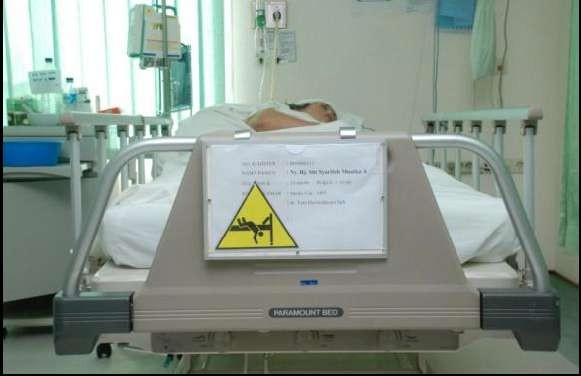 RESIKO SEDANG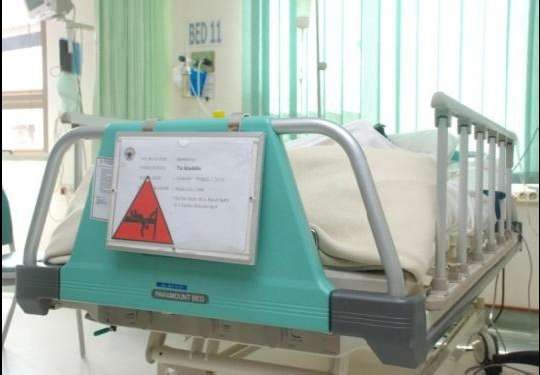 RESIKO TINGGINoHasil yang diobservasiYaTidakket1Menutup pagar pengaman tempat tidur pasien2Mendekatkan alat-alat pada sisi yangterjangkau pasien3Memberikanpencahayaan yangcukuppadakamarpasien4Alat –alat bantu pasien berada didekat pasien(tongkat, kacamata, alat bantu dengar, alat penopang)5Menjaga lingkungan bersih,rapi dan lantaikering6Keluarga dan pasien mengenal lingkungansekitarnya (Hand rail, nurse call)7Selalu mendampingi pasien saat beraktifitas8Tidak meninggalkan pasien saat di tempat tidurtetap tunggu di ruangan bila membutuhkan sesuatu tekan  belNoHasil yang diobservasiYaTidakket1Apakah kelurga tahu sarana prasaranapencegahan resiko tinggi jatuh2Apakah keluarga pasien mengetahui tentangtujuan pemasangan gelang stiker warna kuning,NoHasil yang diobservasiYaTidakket1Menutup pagar pengaman tempat tidur pasien2Mendekatkan alat-alat pada sisi yangterjangkau pasien3Memberikanpencahayaan yangcukuppadakamarpasien4Alat –alat bantu pasien berada didekat pasien(tongkat, alat penopang)5Menjaga lingkungan bersih,rapi dan lantaikering6Keluarga dan pasien mengenal lingkungansekitarnya (Hand rail, nurse call)7Selalu mendampingi pasien saat beraktifitas8Tidak meninggalkan pasien saat di tempattidur tetap tunggu di ruangan bila membutuhkan sesuatu tekan  belNoHasil yang diobservasiYaTidakket1Apakah kelurga tahu sarana prasaranapencegahan resiko tinggi jatuh2Apakahkeluargapasienmengetahuitentangtujuanpemasangangelangstikerwarnakuning,NoWaktuProsedur KegiatanKegiatan15 menitMengucapkan salamMemperkenalkan diri Menanyakan kabar pasien Kontrak waktu untuk terapiMenjawab salam- Mendengarkan- Menjawab- Memperhatikan25-10 menit- Menjelaskan tentang pengertian resiko tinggi jatuh- menjelaskan tentang faktor-faktor penyebab jatuh- Menjelaskan cara-cara pencegahan terjadinya jatuh pada pasien- Menjelaskan keuntungan melakukan pencegahan jatuh pada pasien- Memberi kesempatan keluarga untuk bertanya- Memperhatikan- Memperhatikan- Memperhatikan- Memperhatikan- Bertanya3Evaluasi5 menit- Menanyakan pada peserta tentangmateri yang telah di berikan- Membagi Leaflet- Menjawabpertanyaan- Menerima leaflet4Penutup- Mengucapkan terimakasihNoNama PasienUsiaDiaknosaNama KeluargaJenisUsiaPendidikPekerjaanPRE TESTPOST TEST1Ny. Siti masfufah52spondiliasis lumbalisSdr. YunitaP28S1wiraswasta40802tn.D Jupri80cva + hemipareseNy. Aimatus sP33SMAIRT50803tn. sukarni83dyspepsia sindromTn. Hendra dwiL28SMAKarywn swasta30604Tn. Bakri73dyspepsia sindromNy. Siti muawiyahP45SMPIRT20505Ny. Nur farida66Ulkus dekubitusasmiaP40SMPIRT30606Ny. ponimah68LBPNy. srimaisahP50SDIRT30507An. M aditya1,1OFNY.AgustinaP35SMAIRT40808Ny. Marsini73dyspepsia sindromtn. Dwi sL45SMPTani40609An.Syakila1DHFTn. ArikL21SDSwasta306010NY. s52VertigoNy. Suci  RP31SMPTani205011An. Dimas3CampakdedenL37SMPSwasta406012Tn. Suhar66GEANy. SupartiP60TIDAK SIRT204013An. Bima2DHFNy. INdahP30SMASwasta509014NY. Sistiyah67Colic abdomenNY. EndangP38SMAIRT308015Ny. Mesinah69Cva +hemipareseNy. nuningP42SMPIRT304016An. Muh. s18DHFNy.siti mP47SMPIRT405017An. BILqis1,5thypoidNanda eP40SMAIRT408018Ny. yulianti44cva+hemipareseyudaL25SMAKrywn swasta407019An. Mutiara1OFtitikP28SMAIRT408020Tn. Koendang59cva + hemipareseSri purnawatiP38S1Guru509021Ny. ponimah64LBPsukesiP47SDIRT205022An. Keysa1,6OFHaryantiP28SMAIRT407023An. Arsila7blnOFDian PP27SMPIRT306024Tn. Jasmadi80dyspepsia sindromsukarnotoL52SDTANI305025An. Kayla N4DHFsitiP35SMAIRT407026NY. Sumiatun86cva+hemipareseNanda kP29S1Swasta509027Tn. Karyono65dyspepsia sindromNy.musringahP49SDBuruh204028Tn.Bibit65cva +hemipareseNy.fikaP38SMASwasta408029Tn. Ngadiran62cva + hemipareseNy.sutikahP48SMPSwasta307030An. salsa2OFNy fitriP42SMAIRT408031Sdr. Muh haikal15DHFNy.faridaP40S1Peg.negri4080StatisticStd. ErrorUmurpasien          Mean95% Confidence Interval for   Lower BoundMeanUpper Bound5% Trimmed MeanMedianVarianceStd. Deviation Minimum Maximum RangeInterquartile RangeSkewnessKurtosis42.73875.82080Umurpasien          Mean95% Confidence Interval for   Lower BoundMeanUpper Bound5% Trimmed MeanMedianVarianceStd. Deviation Minimum Maximum RangeInterquartile RangeSkewnessKurtosis30.8511Umurpasien          Mean95% Confidence Interval for   Lower BoundMeanUpper Bound5% Trimmed MeanMedianVarianceStd. Deviation Minimum Maximum RangeInterquartile RangeSkewnessKurtosis54.6264Umurpasien          Mean95% Confidence Interval for   Lower BoundMeanUpper Bound5% Trimmed MeanMedianVarianceStd. Deviation Minimum Maximum RangeInterquartile RangeSkewnessKurtosis42.7240Umurpasien          Mean95% Confidence Interval for   Lower BoundMeanUpper Bound5% Trimmed MeanMedianVarianceStd. Deviation Minimum Maximum RangeInterquartile RangeSkewnessKurtosis59.0000Umurpasien          Mean95% Confidence Interval for   Lower BoundMeanUpper Bound5% Trimmed MeanMedianVarianceStd. Deviation Minimum Maximum RangeInterquartile RangeSkewnessKurtosis1.050E3Umurpasien          Mean95% Confidence Interval for   Lower BoundMeanUpper Bound5% Trimmed MeanMedianVarianceStd. Deviation Minimum Maximum RangeInterquartile RangeSkewnessKurtosis3.24088E1Umurpasien          Mean95% Confidence Interval for   Lower BoundMeanUpper Bound5% Trimmed MeanMedianVarianceStd. Deviation Minimum Maximum RangeInterquartile RangeSkewnessKurtosis.70Umurpasien          Mean95% Confidence Interval for   Lower BoundMeanUpper Bound5% Trimmed MeanMedianVarianceStd. Deviation Minimum Maximum RangeInterquartile RangeSkewnessKurtosis86.00Umurpasien          Mean95% Confidence Interval for   Lower BoundMeanUpper Bound5% Trimmed MeanMedianVarianceStd. Deviation Minimum Maximum RangeInterquartile RangeSkewnessKurtosis85.30Umurpasien          Mean95% Confidence Interval for   Lower BoundMeanUpper Bound5% Trimmed MeanMedianVarianceStd. Deviation Minimum Maximum RangeInterquartile RangeSkewnessKurtosis66.00Umurpasien          Mean95% Confidence Interval for   Lower BoundMeanUpper Bound5% Trimmed MeanMedianVarianceStd. Deviation Minimum Maximum RangeInterquartile RangeSkewnessKurtosis-.315.421Umurpasien          Mean95% Confidence Interval for   Lower BoundMeanUpper Bound5% Trimmed MeanMedianVarianceStd. Deviation Minimum Maximum RangeInterquartile RangeSkewnessKurtosis-1.717.821Umurkeluarga       Mean95% Confidence Interval for   Lower BoundMeanUpper Bound5% Trimmed MeanMedianVarianceStd. Deviation Minimum Maximum RangeInterquartile RangeSkewnessKurtosis37.93551.66102Umurkeluarga       Mean95% Confidence Interval for   Lower BoundMeanUpper Bound5% Trimmed MeanMedianVarianceStd. Deviation Minimum Maximum RangeInterquartile RangeSkewnessKurtosis34.5432Umurkeluarga       Mean95% Confidence Interval for   Lower BoundMeanUpper Bound5% Trimmed MeanMedianVarianceStd. Deviation Minimum Maximum RangeInterquartile RangeSkewnessKurtosis41.3277Umurkeluarga       Mean95% Confidence Interval for   Lower BoundMeanUpper Bound5% Trimmed MeanMedianVarianceStd. Deviation Minimum Maximum RangeInterquartile RangeSkewnessKurtosis37.7294Umurkeluarga       Mean95% Confidence Interval for   Lower BoundMeanUpper Bound5% Trimmed MeanMedianVarianceStd. Deviation Minimum Maximum RangeInterquartile RangeSkewnessKurtosis38.0000Umurkeluarga       Mean95% Confidence Interval for   Lower BoundMeanUpper Bound5% Trimmed MeanMedianVarianceStd. Deviation Minimum Maximum RangeInterquartile RangeSkewnessKurtosis85.529Umurkeluarga       Mean95% Confidence Interval for   Lower BoundMeanUpper Bound5% Trimmed MeanMedianVarianceStd. Deviation Minimum Maximum RangeInterquartile RangeSkewnessKurtosis9.24819Umurkeluarga       Mean95% Confidence Interval for   Lower BoundMeanUpper Bound5% Trimmed MeanMedianVarianceStd. Deviation Minimum Maximum RangeInterquartile RangeSkewnessKurtosis21.00Umurkeluarga       Mean95% Confidence Interval for   Lower BoundMeanUpper Bound5% Trimmed MeanMedianVarianceStd. Deviation Minimum Maximum RangeInterquartile RangeSkewnessKurtosis60.00Umurkeluarga       Mean95% Confidence Interval for   Lower BoundMeanUpper Bound5% Trimmed MeanMedianVarianceStd. Deviation Minimum Maximum RangeInterquartile RangeSkewnessKurtosis39.00Umurkeluarga       Mean95% Confidence Interval for   Lower BoundMeanUpper Bound5% Trimmed MeanMedianVarianceStd. Deviation Minimum Maximum RangeInterquartile RangeSkewnessKurtosis16.00Umurkeluarga       Mean95% Confidence Interval for   Lower BoundMeanUpper Bound5% Trimmed MeanMedianVarianceStd. Deviation Minimum Maximum RangeInterquartile RangeSkewnessKurtosis.272.421Umurkeluarga       Mean95% Confidence Interval for   Lower BoundMeanUpper Bound5% Trimmed MeanMedianVarianceStd. Deviation Minimum Maximum RangeInterquartile RangeSkewnessKurtosis-.438.821StatisticStd. ErrorPreMean95% Confidence Interval for   Lower BoundMeanUpper Bound5% Trimmed Mean35.48391.59561PreMean95% Confidence Interval for   Lower BoundMeanUpper Bound5% Trimmed Mean32.2252PreMean95% Confidence Interval for   Lower BoundMeanUpper Bound5% Trimmed Mean38.7425PreMean95% Confidence Interval for   Lower BoundMeanUpper Bound5% Trimmed Mean35.5376MedianVarianceStd. Deviation Minimum Maximum RangeInterquartile RangeSkewnessKurtosis40.0000MedianVarianceStd. Deviation Minimum Maximum RangeInterquartile RangeSkewnessKurtosis78.925MedianVarianceStd. Deviation Minimum Maximum RangeInterquartile RangeSkewnessKurtosis8.88396MedianVarianceStd. Deviation Minimum Maximum RangeInterquartile RangeSkewnessKurtosis20.00MedianVarianceStd. Deviation Minimum Maximum RangeInterquartile RangeSkewnessKurtosis50.00MedianVarianceStd. Deviation Minimum Maximum RangeInterquartile RangeSkewnessKurtosis30.00MedianVarianceStd. Deviation Minimum Maximum RangeInterquartile RangeSkewnessKurtosis10.00MedianVarianceStd. Deviation Minimum Maximum RangeInterquartile RangeSkewnessKurtosis-.156.421MedianVarianceStd. Deviation Minimum Maximum RangeInterquartile RangeSkewnessKurtosis-.566.821Post       Mean95% Confidence Interval for   Lower BoundMeanUpper Bound5% Trimmed MeanMedianVarianceStd. Deviation Minimum Maximum RangeInterquartile RangeSkewnessKurtosis66.12902.80849Post       Mean95% Confidence Interval for   Lower BoundMeanUpper Bound5% Trimmed MeanMedianVarianceStd. Deviation Minimum Maximum RangeInterquartile RangeSkewnessKurtosis60.3933Post       Mean95% Confidence Interval for   Lower BoundMeanUpper Bound5% Trimmed MeanMedianVarianceStd. Deviation Minimum Maximum RangeInterquartile RangeSkewnessKurtosis71.8647Post       Mean95% Confidence Interval for   Lower BoundMeanUpper Bound5% Trimmed MeanMedianVarianceStd. Deviation Minimum Maximum RangeInterquartile RangeSkewnessKurtosis66.2545Post       Mean95% Confidence Interval for   Lower BoundMeanUpper Bound5% Trimmed MeanMedianVarianceStd. Deviation Minimum Maximum RangeInterquartile RangeSkewnessKurtosis70.0000Post       Mean95% Confidence Interval for   Lower BoundMeanUpper Bound5% Trimmed MeanMedianVarianceStd. Deviation Minimum Maximum RangeInterquartile RangeSkewnessKurtosis244.516Post       Mean95% Confidence Interval for   Lower BoundMeanUpper Bound5% Trimmed MeanMedianVarianceStd. Deviation Minimum Maximum RangeInterquartile RangeSkewnessKurtosis1.56370E1Post       Mean95% Confidence Interval for   Lower BoundMeanUpper Bound5% Trimmed MeanMedianVarianceStd. Deviation Minimum Maximum RangeInterquartile RangeSkewnessKurtosis40.00Post       Mean95% Confidence Interval for   Lower BoundMeanUpper Bound5% Trimmed MeanMedianVarianceStd. Deviation Minimum Maximum RangeInterquartile RangeSkewnessKurtosis90.00Post       Mean95% Confidence Interval for   Lower BoundMeanUpper Bound5% Trimmed MeanMedianVarianceStd. Deviation Minimum Maximum RangeInterquartile RangeSkewnessKurtosis50.00Post       Mean95% Confidence Interval for   Lower BoundMeanUpper Bound5% Trimmed MeanMedianVarianceStd. Deviation Minimum Maximum RangeInterquartile RangeSkewnessKurtosis30.00Post       Mean95% Confidence Interval for   Lower BoundMeanUpper Bound5% Trimmed MeanMedianVarianceStd. Deviation Minimum Maximum RangeInterquartile RangeSkewnessKurtosis-.140.421Post       Mean95% Confidence Interval for   Lower BoundMeanUpper Bound5% Trimmed MeanMedianVarianceStd. Deviation Minimum Maximum RangeInterquartile RangeSkewnessKurtosis-1.199.821FrequencyPercentValid PercentCumulativePercentValid0-18 tahun19-64 tahun> 64 tahun1135.535.535.5Valid0-18 tahun19-64 tahun> 64 tahun722.622.658.1Valid0-18 tahun19-64 tahun> 64 tahun1341.941.9100.0FrequencyPercentValid PercentCumulativePercentValid      0-18 tahun19-64 tahun> 64 tahunTotal1135.535.535.5Valid      0-18 tahun19-64 tahun> 64 tahunTotal722.622.658.1Valid      0-18 tahun19-64 tahun> 64 tahunTotal1341.941.9100.0Valid      0-18 tahun19-64 tahun> 64 tahunTotal31100.0100.0FrequencyPercentValid PercentCumulativePercentValid      CampakColic abdomen cva + hemiparese DHFdyspepsia sindromGEA LBP OFspondiliasislumbalis Thypoid Ulkusdekubitus VertigoTotal13.23.23.2Valid      CampakColic abdomen cva + hemiparese DHFdyspepsia sindromGEA LBP OFspondiliasislumbalis Thypoid Ulkusdekubitus VertigoTotal13.23.26.5Valid      CampakColic abdomen cva + hemiparese DHFdyspepsia sindromGEA LBP OFspondiliasislumbalis Thypoid Ulkusdekubitus VertigoTotal722.622.629.0Valid      CampakColic abdomen cva + hemiparese DHFdyspepsia sindromGEA LBP OFspondiliasislumbalis Thypoid Ulkusdekubitus VertigoTotal516.116.145.2Valid      CampakColic abdomen cva + hemiparese DHFdyspepsia sindromGEA LBP OFspondiliasislumbalis Thypoid Ulkusdekubitus VertigoTotal516.116.161.3Valid      CampakColic abdomen cva + hemiparese DHFdyspepsia sindromGEA LBP OFspondiliasislumbalis Thypoid Ulkusdekubitus VertigoTotal13.23.264.5Valid      CampakColic abdomen cva + hemiparese DHFdyspepsia sindromGEA LBP OFspondiliasislumbalis Thypoid Ulkusdekubitus VertigoTotal26.56.571.0Valid      CampakColic abdomen cva + hemiparese DHFdyspepsia sindromGEA LBP OFspondiliasislumbalis Thypoid Ulkusdekubitus VertigoTotal516.116.187.1Valid      CampakColic abdomen cva + hemiparese DHFdyspepsia sindromGEA LBP OFspondiliasislumbalis Thypoid Ulkusdekubitus VertigoTotal13.23.290.3Valid      CampakColic abdomen cva + hemiparese DHFdyspepsia sindromGEA LBP OFspondiliasislumbalis Thypoid Ulkusdekubitus VertigoTotal13.23.293.5Valid      CampakColic abdomen cva + hemiparese DHFdyspepsia sindromGEA LBP OFspondiliasislumbalis Thypoid Ulkusdekubitus VertigoTotal13.23.296.8Valid      CampakColic abdomen cva + hemiparese DHFdyspepsia sindromGEA LBP OFspondiliasislumbalis Thypoid Ulkusdekubitus VertigoTotal13.23.2100.0Valid      CampakColic abdomen cva + hemiparese DHFdyspepsia sindromGEA LBP OFspondiliasislumbalis Thypoid Ulkusdekubitus VertigoTotal31100.0100.0FrequencyPercentValid PercentCumulativePercentValid       L P Total619.419.419.4Valid       L P Total2580.680.6100.0Valid       L P Total31100.0100.0FrequencyPercentValid PercentCumulativePercentValid        S1SD SMA SMP TIDAKSEKOLAHTotal412.912.912.9Valid        S1SD SMA SMP TIDAKSEKOLAHTotal516.116.129.0Valid        S1SD SMA SMP TIDAKSEKOLAHTotal1238.738.767.7Valid        S1SD SMA SMP TIDAKSEKOLAHTotal929.029.096.8Valid        S1SD SMA SMP TIDAKSEKOLAHTotal13.23.2100.0Valid        S1SD SMA SMP TIDAKSEKOLAHTotal31100.0100.0FrequencyPercentValid PercentCumulativePercentValid       Buruh Guru IRTKaryawanswastaPeg.negri Swasta Swasta TaniTANI wiraswasta Total13.23.23.2Valid       Buruh Guru IRTKaryawanswastaPeg.negri Swasta Swasta TaniTANI wiraswasta Total13.23.26.5Valid       Buruh Guru IRTKaryawanswastaPeg.negri Swasta Swasta TaniTANI wiraswasta Total1651.651.658.1Valid       Buruh Guru IRTKaryawanswastaPeg.negri Swasta Swasta TaniTANI wiraswasta Total26.56.564.5Valid       Buruh Guru IRTKaryawanswastaPeg.negri Swasta Swasta TaniTANI wiraswasta Total13.23.267.7Valid       Buruh Guru IRTKaryawanswastaPeg.negri Swasta Swasta TaniTANI wiraswasta Total13.23.271.0Valid       Buruh Guru IRTKaryawanswastaPeg.negri Swasta Swasta TaniTANI wiraswasta Total516.116.187.1Valid       Buruh Guru IRTKaryawanswastaPeg.negri Swasta Swasta TaniTANI wiraswasta Total26.56.593.5Valid       Buruh Guru IRTKaryawanswastaPeg.negri Swasta Swasta TaniTANI wiraswasta Total13.23.296.8Valid       Buruh Guru IRTKaryawanswastaPeg.negri Swasta Swasta TaniTANI wiraswasta Total13.23.2100.0Valid       Buruh Guru IRTKaryawanswastaPeg.negri Swasta Swasta TaniTANI wiraswasta Total31100.0100.0FrequencyPercentValid PercentCumulativePercentValid      Kurang31100.0100.0100.0FrequencyPercentValid PercentCumulativePercentValid      Baik Cukup Kurang Total1135.535.535.5Valid      Baik Cukup Kurang Total1135.535.571.0Valid      Baik Cukup Kurang Total929.029.0100.0Valid      Baik Cukup Kurang Total31100.0100.0Perilaku post tesPerilaku post tesPerilaku post tesTotalBaikCukupKurangTotalPerilaku pre test      Kurang      Count% of TotalPerilaku pre test      Kurang      Count% of Total1111931Perilaku pre test      Kurang      Count% of TotalPerilaku pre test      Kurang      Count% of Total35.5%35.5%29.0%100.0%Total                                          Count% of TotalTotal                                          Count% of Total1111931Total                                          Count% of TotalTotal                                          Count% of Total35.5%35.5%29.0%100.0%Kolmogorov-SmirnovaKolmogorov-SmirnovaKolmogorov-SmirnovaShapiro-WilkShapiro-WilkShapiro-WilkStatisticdfSig.StatisticdfSig.Pre1.24331.0601.87831.062Post1.20031.0631.91431.076MeanNStd. DeviationStd. Error MeanPair 1       PrePost35.4839318.883961.59561Pair 1       PrePost66.12903115.637012.80849NCorrelationSig.Pair 1       Pre & Post31.806.000Paired DifferencesPaired DifferencesPaired DifferencesPaired DifferencesPaired DifferencestdfSig. (2- tailed)MeanStd. DeviationStd. ErrorMean95% Confidence Interval of the Difference95% Confidence Interval of the DifferencetdfSig. (2- tailed)MeanStd. DeviationStd. ErrorMeanLowerUppertdfSig. (2- tailed)Pair 1    Pre - PostPair 1    Pre - Post-30.64529.978471.79219-34.30529-26.98503-17.09930.000